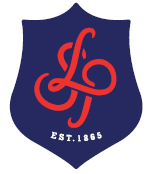 Pre-assessment content reviewPre-assessment skills reviewPost-assessment reviewRevision planning Subject: PhysicsYear: Y13Topic: 3.8.1 Nuclear EnergyWhat and Why “How do we obtain energy from the atom? What holds the nucleus in the atom together? What are the uses of nuclear fission and nuclear fusion? What are the safety features in Nuclear Power Stations and how is radioactive waste disposed of safely?”Key termsAlpha decayAnnihilationBeta decayBinding energyChain reactionControl rodsCoolantCritical massElectron captureEnergyHalf-lifeHeat exchangerMass defectModeratorNuclear fissionNuclear fusionNuclear instabilityNucleonNucleusPair productionRadioactive wasteReactor coreSpent fuelStrong nuclear forceThermal neutronsSpecification pointPre-readingApplication and Assessment (date)Home learning Extension – Cultural Capital and Reading3.8.1.5: I can estimate the radius from closest approach of alpha particles and know typical values of the nuclear radius. I can derive  from experimental data. I can derive the equation for nuclear density and describe the graph of intensity against angle for electron diffraction by a nucleus.3.8.1.6:  I can use  and calculate the mass defect and binding energy of a nucleus.I can define the atomic mass unit, I can calculate from nuclear masses of energy released in fission and fusion reactions.Draw and interpret graph of average binding energy per nucleon against nucleon number.3.8.1.7: I can explain fission induced by thermal neutrons; possibility of a chain reaction; and critical mass. I know the functions of the moderator, control rods, and coolant in a thermal nuclear reactor.3.8.1.8:  I am aware of the Fuel used, remote handling of fuel, shielding, emergency shut-down and radioactive storage. Use the Oxford AQA A2 textbook p.202 to 214. Look at other textbooks in the library for alternative ideas, explanations and diagrams.YouTube Videos:(1) Physics - Nuclear Fission reaction explained - Physics(2) What Happens To Nuclear Waste?Websites:https://www.cyberphysics.co.uk/topics/nuclear/basic_revision.htmlhttps://www.s-cool.co.uk/a-level/physics/nuclear-energy/revise-it/fusion-and-fissionPracticals:(1) Demonstration: Rutherford scattering(2) Observe ionizing radiation in a cloud chamber Assessment:Minitest on Nuclear Energy (2th week Feb)Multiple choice test on Radioactivity and Nuclear Energy (3rd week Feb)(1) Recall the meanings of the key terms(2) Sketch graphs with values for (i) Binding energy per nucleon v atomic mass and (ii) electron scattering(1) What was the Manhattan Project?(2) What is the research on possible fusion reactors?Reading:Manhattan Project: The Birthof the Atomic Bomb in theWords of Its Creators,Eyewitnesses, and HistoriansBy Cynthia C. KellyI feel secure inI need to focus onMy action planI feel secure inI need to focus onMy action planWeaknesses in content knowledgeSkills I need to focus onMy action planRetest / review – teacher and student commentRetest / review – teacher and student commentRetest / review – teacher and student commentSpec pointNotes completeRevision materialsPast paper Qs Timed conditions